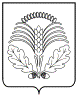 АДМИНИСТРАЦИЯГРИБАНОВСКОГО МУНИЦИПАЛЬНОГО  РАЙОНА
ВОРОНЕЖСКОЙ ОБЛАСТИП О С Т А Н О В Л Е Н И Еот  02.02.2021 г.   № 209пгт. ГрибановскийВ соответствии приказом Министерства образования и науки Российской Федерации от 20.09.2013г. № 1082 «Об утверждении Положения о психолого-медико-педагогической комиссии», приказом департамента образования, науки и молодежной политики Воронежской области от 21.10.2020г. № 973 «Об утверждении Порядка работы центральной психолого-медико-педагогической комиссии Воронежской области»в целях организации работы территориальной психолого-медико-педагогической комиссии администрация Грибановского муниципального района п о с т а н о в л я е т:Утвердить прилагаемый состав территориальной психолого-медико-педагогической комиссии Грибановского муниципального района.Утвердить прилагаемый порядок работы территориальной психолого-медико-педагогической  комиссии Грибановского муниципального района.Признать утратившими силу постановление администрации Грибановского муниципального района № 129 от 27.03.2018 г. «Об утверждении порядка работы территориальной психолого-медико-педагогической комиссии Грибановского муниципального района» и постановление администрации Грибановского муниципального района  № 2 от 14.01.2020г. «О внесении изменений в состав территориальной психолого-медико-педагогической комиссии Грибановского муниципального района, утвержденный постановлением № 129 от 27.03.2018г. «Об утверждении порядка работы территориальной психолого-медико-педагогической комиссии Грибановского муниципального района». Контроль  за выполнением настоящего постановления возложить на заместителя главы администрации Грибановского муниципального района О.А.Слизову.Глава администрации муниципального района                                                                    С.И.ТкаченкоУтвержденпостановлением администрации Грибановского муниципального районаот  02.02.2021 г.    № 209Составтерриториальной психолого-медико-педагогической комиссии  Грибановского муниципального районаУтвержденпостановлением администрации Грибановского муниципального районаот  02.02.2021 г.    № 209Порядок работытерриториальной психолого-медико-педагогической комиссии Грибановского муниципального районаОбщие положения.Настоящий порядок разработан в соответствии с приказом Министерства образования и науки Российской Федерации от 20.09.2013 № 1082 «Об утверждении Положения о психолого-медико-педагогической комиссии», приказом департамента образования, науки и молодежной политики Воронежской области от 21.10.2020г. № 973 «Об утверждении порядка работы центральной психолого-медико-педагогической комиссии Воронежской области»  и регламентирует деятельность территориальной психолого-медико-педагогической комиссии Грибановского муниципального района (далее – Комиссия).Комиссия создается в целях своевременного выявления детей с особенностями в физическом и (или) психическом развитии и (или) отклонениями в поведении, проведения их комплексного психолого-медико-педагогического обследования (далее – обследование) и подготовки по результатам обследования рекомендаций по оказанию им психолого-медико-педагогической помощи и организации их обучения и воспитания, а также подтверждения, уточнения или изменения ранее данных рекомендаций.Комиссия имеет бланки со своим наименованием и использует печать отдела по образованию и молодежной политике Грибановского муниципального района.Комиссию возглавляет руководитель.В состав Комиссии входят педагог-психолог, учитель-дефектолог, учитель-логопед, социальный педагог, психиатр детский, педиатр, невролог, офтальмолог, ортопед, оториноларинголог.Персональный состав Комиссии утверждается постановлением администрации Грибановского муниципального района.Руководитель Комиссии:- обеспечивает сбор и обработку статистической информации о проведенных обследованиях и представляет в департамент образования, науки и молодежной политики Воронежской области аналитический отчет за календарный год о проделанной работе не позднее 15 января следующего за отчетным периодом;- представляет необходимые сведения о своей деятельности в соответствии с запросом уполномоченных организаций.1.6. Комиссия организует свою работу по отношению к конкретному ребенку в следующих случаях:- по направлению образовательных организацийс письменного согласия родителей (законных представителей);- по заявлению родителей (законных представителей) об обжаловании заключения ТПМПК;- по заявлению родителей (законных представителей) детей, имеющих нарушения развития;- на основании постановления начальника органа внутренних дел или прокурора.1.7. Обследование детей, консультирование детей и их родителей (законных представителей) специалистами Комиссии осуществляется бесплатно.1.8. Комиссия ведет следующую документацию:а) журнал записи детей на обследование по форме, представленной в приложении № 1 к настоящему Порядку, б) журнал учета детей, прошедших обследование, по форме, представленной в приложении № 2 к настоящему Порядку, в) карту ребенка, прошедшего обследование, которая содержит документы, представляемые родителями (законными представителями) в Комиссию для проведения обследования, а также документы, оформляемые в процессе комиссионного обследования ребенка:- протокол обследования по форме, представленной в приложении № 3 к настоящему Порядку;- заключение Комиссии о создании условий при проведении государственной итоговой аттестации (ГИА) по форме, представленной в приложении № 4 к настоящему Порядку;- заключение Комиссии о создании условий в дошкольных образовательных организациях по форме, представленной в приложении № 5 к настоящему Порядку;- заключение Комиссии о создании условий в общеобразовательных организациях по форме, представленной в приложении № 6 к настоящему Порядку.1.9.Номера заключений Комиссии формируются в соответствии с приложением № 7 к настоящему Порядку.1.10. Местонахождение Комиссии: 397240, Воронежская область, пгт Грибановский, ул. Центральная, 7Организация работытерриториальной психолого-медико-педагогической комиссии Грибановского муниципального района2.1. Прием документов.2.1.1. Для проведения обследования родитель (законный представитель) представляет в Комиссию документы в соответствии с приложением № 8 к настоящему Порядку. Представленные документы должны быть читаемы и не иметь серьезных повреждений, наличие которых не позволяет однозначно истолклвать их содержание.2.1.2. Приняв документы, секретарь Комиссии информирует родителей (законных представителей) о дате, времени и месте обследования.2.1.3. Обследование детей в помещениях Комиссии. При необходимости и наличии соответствующих условий специалистами  Комиссии может быть принято решение о проведении обследования по месту проживания и (или) обучения ребенка.2.1.4. При установлении факта представления  неполного пакета документов, секретарь Комиссии уведомляет родителей (законных представителей) о наличии препятствий для проведения комплексного обследования ребенка и предлагает принять меры по их устранению.2.2. Организация и порядок обследования.2.2.1. Перед обследованием ребенка специалистами Комиссии:- проводится установочная беседа с его родителями (законными представителями) по дополнению и уточнению информации, полученной в результате анализа документов;- составляется план обследования.2.2.2. Процедура обследования, которая проводится индивидуально каждым специалистом или несколькими специалистами Комиссии одновременно в соответствии с психолого-медико-педагогическими показаниямивключает:- наблюдение за ребенком;-изучение документов, представленных образовательной организацией (другими организациями);-использование различных диагностических методик, других средств обследования каждым специалистом Комиссии, участвующим в обследовании и ведущим собственный краткий протокол.2.2.3. Длительность обследования ребенка (до момента принятия коллегиального заключения и рекомендаций) определяется в зависимости от его индивидуальных возможностей. Это время может включать периоды отдыха ребенка или распределяться на несколько дней, но не более чем на 5 рабочих дней в соответствии с психолого-медико-педагогическими показаниями и возможностями повторного обследования (в зависимостим от территориальной удаленности Комиссии от места жительства ребенка и других причин).2.2.4. При необходимости Комиссия на всех этапах обследования имеет право запросить у соотвествующих органов, организаций, а также  родителей (законных представителей) дополнительную информацию о ребенке.2.2.5. В ходе обследования ребенка секретарем Комиссии ведется протокол, в котором указываются сведения о ребенке, специалистах Комиссии, перечень документов, представленных для проведения обследования, результаты обследования ребенка специалистами, выводы специалистов, особые мнения специалистов (при наличии) и заключение Комиссии.Заключение Комиссии содержит обоснованные выводы о наличии либо отсутствии у ребенка особенностей в физическом и (или) психологическом развитии и (или) отклонении в поведении и необходимости либо отутствии необходимости создания специальных образовательных условий для получения ребенком образования.Обсуждение результатов обследования и вынесение заключения Комиссии проводится в отсутствие детей.Заключение оформляется секретарем в соответствии с коллегиальным решением специалистов Комиссии, участвовавших в обследовании, подписывается специалистами и руководителем Комиссии (лицом, исполняющим его обязанности), заверяется печатью Комиссии.Протокол Комиссии и заключение подшиваются в карту ребенка и хранится не менее 10 лет после достижения детьми возраста 18 лет.На руки родителям (законным представителям) протокол обследования не выдается.Копии заключения Комиссии и копии особых мнений специалистов (при их наличии) по согласованию с родителями (законными представителями) выдаются им под подпись (подпись ставится в «Журнале учета детей, прошедших обследование») либо направляется по почте заказным письмом с уведомлением о вручении.В случае необходимости срок оформления протокола и заключения комиссии продлевается, но не более чем на 5 рабочих дней со дня проведения обследования.Родители (законные представители) имеют право:-  присутствовать при обследовании ребенка, обсуждении результатов обследования и вынесении специалистами Комиссии заключения, высказывать свое мнение относительно рекомендаций по определению формы получения образования, образовательной программы, форм и методов психолого-медико-педагогической помощи, созданию специальных условий для получения образования;- получать консультации специалистов Комиссии по вопросам обследования детей и оказания им психолого-медико-педагогической помощи, в том числе информацию о своих правах и правах детей;- в случае несогласия с заключением Комиссии обжаловать его в ЦПМПК.2.2.12. Срок повторного (динамического) обследования в Комиссии зависит от возраста ребенка на момент первичного обследования и характера имеющегося у него особенностей в физическом и (или) психическом развитии. Порядок проведения повторного (динамического) обследования ребенка аналогичен порядку первичного обследования на Комиссии.Приложение № 1 к Порядку работытерриториальной психолого-медико-педагогической комиссииГрибановского муниципального районаЖУРНАЛ ЗАПИСИ ДЕТЕЙ НА ОБСЛЕДОВАНИЕ.Журнал прошнуровывается, пронумеровывается, скрепляется печатью Комиссии и удостоверяется подписью руководителя Комиссии, хранится не менее 10 лет после окончания их веденияПриложение № 2 к Порядку работытерриториальной психолого-медико-педагогической комиссииГрибановского муниципального районаЖУРНАЛ УЧЕТА ДЕТЕЙ, ПРОШЕДШИХ ОБСЛЕДОВАНИЕ В КОМИССИИЖурнал прошнуровывается, пронумеровывается, скрепляется печатью Комиссии и удостоверяется подписью руководителя Комиссии, хранится не менее 10 лет после окончания их веденияПриложение № 3 к Порядку работытерриториальной психолого-медико-педагогической комиссииГрибановского муниципального районаТЕРРИТОРИАЛЬНАЯ  ПСИХОЛОГО-МЕДИКО-ПЕДАГОГИЧЕСКАЯ КОМИССИЯ ГРИБАНОВСКОГО МУНИЦИПАЛЬНОГО РАЙОНАПРОТОКОЛ ОБСЛЕДОВАНИЯ от_____________№_____Общие сведения_______________________________________________________________фамилия, имя, отчество_______________________________________________________________дата рождения_______________________________________________________________адресНаправлен на обследование: _________________________________________________________________________________________________________Цель обращения:_________________________________________________________________________________________________________________Краткие сведения о родителях, семье ребенка и условиях воспитания: ____________________________________________________________________________________________________________________________________________________________________________________________________________________________________________________________Сведения об инвалидности: _________________________________________________________________________________________________________№ документа, кем выдан, срок действияДокументы, представленные для проведения обследования:□заявление о проведении обследования или согласие на проведение обследования ребенка в комиссии;□копия паспорта или свидетельства о рождении ребенка (представляются с предъявлением оригинала или заверенной в установленном порядке копии);□направление образовательной организации, организации, осуществляющей социальное обслуживание, медицинской организации, другой организации (при наличии);□заключение (заключения) психолого-медико-педагогического консилиума образовательной организации или специалиста (специалистов), осуществляющего психолого-медико-педагогическое сопровождение обучающихся в образовательной организации (для обучающихся образовательных организаций);□заключение (заключения) комиссии о результатах ранее проведенногообследования ребенка;□  подробнаявыписка из истории развития ребенка с заключениями врачей, наблюдающих ребенка в медицинской организации по месту жительства (регистрации);□характеристика обучающегося, выданная образовательной организацией (для обучающихся образовательных организаций);□письменные работы по русскому (родному) языку, математике, результаты самостоятельной продуктивной деятельности ребенка;□  документ, удостоверяющий личность родителя или полномочия законного представителя по представлению интересов ребенка;Результаты психологического обследованияОсобенности восприятия: зрительное, слуховое, тактильное____________________________________________________________________________________________________________________________________________________________________________________________________________________________________________________________________________________________________________________Особенности внимания: устойчивое, неустойчивое, трудно привлекаемое, истощаемое,  трудно переключаемое_______________________________________________________________________________________________________________________________________________________________________________________________________________________________________Преобладающая модальность памяти: произвольная, непроизвольная, кратковременная_________________________________________________________________________________________________________________________________________________________________________________________________________________________________________________________________________________________________________Особенности мышления: наглядно–действенное, наглядно–образное, наглядно-образное с элементами конкретизации, конкретное, туго подвижное__________________________________________________________________________________________________________________________________________________________________________________________________________________________________________________________________________________________________________________________________________Особенности работоспособности: сформирована по возрасту, сформирована не полностью, сформирована частично,  не сформирована__________________________________________________________________________________________________________________________________________________________Целенаправленная деятельность: сформирована по возрасту, сформирована не полностью, сформирована частично, не сформирована__________________________________________________________________________________________________________________________________________________________Особенности эмоциональной сферы: устойчивая, неустойчивая, незрелость.Волевые качества: сформированы по возрасту, сформированы не полностью, сформированы частично, не сформированы_______________________________________________________________________________________________________________________________________________________________________________________________________________________________________Педагог-психолог    __________________                  _______________________________подпись                                                                            ФИОРезультаты педагогического обследованияРодной язык в семье __________________________________________________________Данные логопедического обследования _________________________________________________________________________________________________________________________________________________________________________________________________________________________________________________________________________________Сформированность знаний и представлений об окружающем мире:__________________________________________________________________________________________________________________________________________________________Осведомленность о себе и своей семье: осведомлен, осведомлен частично, не осведомлен__________________________________________________________________________________________________________________________________________________________Ориентировка по месту: ориентирован, ориентирован частично, не ориентирован_____________________________________________________________________________Ориентировка в пространстве: ориентирован, ориентирован частично, не ориентирован_____________________________________________________________________________Ориентировка во времени: ориентирован, ориентирован частично, не ориентирован_____________________________________________________________________________Сформированность учебных навыков:по родному языку ____________________________________________________________________________________________________________________________________________________________________________________________________________________________________________________________________________________________________по математике _______________________________________________________________________________________________________________________________________________________________________________________________________________________________________________________________________________________________________Обучаемость, способы выполнения заданий: инструкции выполняет, не выполняет, выполняет частично с помощью и побуждением, выполняет с помощью ____________________________________________________________________________________________Отношение к обучению: учебная мотивация низкая,  сформирована, не сформирована, сформирована частично, сформирована не полностью ___________________________________________________________________________________________________________Социальная и бытовая адаптация и установки: адаптирован по возрасту, не адаптирован, адаптирован на бытовом уровне, частично адаптирован на бытовом уровне, адаптирован не полностью __________________________________________________________________________________________________________________________________Учитель – дефектолог __________________                  _______________________________подпись                                                                            ФИОУчитель – логопед      __________________                  _______________________________подпись                                                                            ФИОРезультаты медицинского обследованияШтамп учрежденияздравоохраненияПодробная выписка из истории развития ребенка от педиатра_______________________________________________________________________________________________________________________________________________________________________________________________________________________________________________________________________________________________________________________________________________________________________________________________________________________________________________________________________________________________________________________________________________________________________________________________________________________________________________________________________________________________________________________________________________________________________________________________________________________________________________________________________________Соматическое состояние _______________________________________________________________________________________________________________________________________________________________________________________________________________________________________________________________________________________________________________         __________________________________           ____________          подпись врача                                                  ФИО врача                                                                            дата                 МПНеврологическое состояние, особенности моторики ____________________________________________________________________________________________________________________________________________________________________________________________________________       __________________    _______________________      ________специализация врача                                  подпись врача                                       ФИО врача                              датаСостояние органов слуха _____________________________________________________________________________________________________________________________________________________       __________________    _______________________      ________специализация врача                                  подпись врача                                       ФИО врача                              датаСостояние органов зрения ______________________________________________________________________________________________________________________________________________________       __________________    _______________________      ________специализация врача                                  подпись врача                                       ФИО врача                              датаДанные дополнительных обследований ________________________________________________________________________________________________________________________________________________________________________________________________________________________       __________________    _______________________      ________специализация врача                                  подпись врача                                       ФИО врача                              датаРезультаты медицинского обследованияпсихического состоянияШтамп учрежденияздравоохранения____________________________________________________________________________________________________________________________________________________________________________________________________________________________________________________________________________________________________________________Вербальный контакт _____________________________________________________________________________________________________________________________________________________________________________________________________________________Врач – психиатр          ______________      ______________________         __________подпись                                  ФИО                                                           датаЗаключение комиссии:По результатам комплексного психолого–медико–педагогического обследования установлен/подтвержден статус ребенка с ограниченными возможностями здоровьяВыявлены трудности в обучении, обусловленные ________________________________________________________________________________________________________________Обследуемый нуждается в специальных образовательных условиях _____________________________________________________________________________Рекомендации комиссии: Обучение в образовательной организации по ________________________________________________________________________________________________________________________________________________________________________________________________Рекомендованная форма обучения: _______________________________________________Рекомендованный режим обучения: ______________________________________________Рекомендации по использованию специальных учебников, учебных пособий, дидактических материалов, технических средств ______________________________________________________________________________________________________________Требования к сопровождению образовательного поцесса и коррекционной работы: педагог-психолог, учитель-логопед, учитель-дефектолог, социальный педагог, тьютор, ассистент ________________________________________________________________________________________________________________________________________________Требования к обеспечению архитектурной доступности: ___________________________Особенности организации специальной коррекционной работы: _________________________________________________________________________________________________Дополнительные рекомендации по созданию комплекса специальных образовательных условий ______________________________________________________________________Консультативное и методическое сопровождение родителей (законных представителей) по направлению _______________________________________________________________Рекомендации по медицинскому сопровождению _______________________________________________________________________________________________________________Рекомендованные сроки проведения следующего психолого-медико-педагогического обследования, в том числе в диагностических целях _____________________________________________________________________________________________________________Руководитель ТПМПК     _____________________          _____________________________подпись                                                                   ФИОВрач – психиатр                _____________________          _____________________________подпись                                                                   ФИОСекретарь ТПМПК            _____________________          _____________________________подпись                                                                   ФИО* Протокол хранится не менее 10 лет после достижения детьми возраста 18 лет.Приложение № 4 к Порядку работытерриториальной психолого-медико-педагогической комиссииГрибановского муниципального районаЗаключениеТерриториальной психолого-медико-педагогической комиссии Грибановского муниципального района о создании условий при проведении государственной аттестации (ГИА)        от__________ №
Протокол №_____________от_______________________________________________________________________________фамилия, имя, отчество___________________________ ____________________дата рождения                                                                   класс обучения______________________________________________________________________________________________________                                                                         наименование образовательной организацииЗаключение ПМПК: не нуждается в создании условий при проведении:Итогового собеседования, ГИА по образовательной программе основного общего образования (ГИА -9)ГИА по образовательной программе среднего общего образования (ГИА в 10 классе)Итогового сочинения (изложения), ГИА по образовательной программе среднего общего образования (ГИА – 11)Заключение ПМПК: нуждается в создании условий при проведении:Итогового собеседования, ГИА по образовательной программе основного общего образования (ГИА -9)ГИА по образовательной программе среднего общего образования (ГИА в 10 классе)Итогового сочинения (изложения), ГИА по образовательной программе среднего общего образования (ГИА 11)- обучающийся ребенок-инвалид, инвалид___________________________________________________________справка  МСЭ № __ на срок до _____- обучающийся с ОВЗ___________________________________________________________Заключение ПМПК от ____ № __ - обучающийся на дому___________________________________________________________Медицинское заключение от______ № __ - обучающийся в медицинской организации___________________________________________________________Медицинское заключение от______ № __ Основание для выбора формы ГИА: да/нетОснование для сокращения количества экзаменов до 2-х обязательных (ГИА-9): да/нетРусский язык____________________________________________                                                                                 вариант экзаменационных материалов при ГВЭМатематика ______________________________________________                                                                                 вариант экзаменационных билетов  при ГВЭТребование к оформлению КИМ:особые условия не требуются; перевод на шрифт Брайля; увеличение шрифта до 16-18 pt;проведение ГВЭ по русскому языку в форме диктанта.Продолжительность экзамена:особые условия не требуются;увеличение времени итогового сочинения (изложения) на 1,5 часа;увеличение времени итогового собеседования на 30 минут;увеличение времени экзамена на 1,5 часа;увеличение времени ЕГЭ по иностранным языкам (раздел «Говорение») на 30 минутТребование к рабочему месту:особые условия не требуются;индивидуальное равномерное освещение не ниже 300 люкс;предоставление увеличивающего устройства;наличие звукоусиливающей аппаратуры индивидуального пользования;наличие звукоусиливающей аппаратуры коллективного пользования;беспрепятственный доступ в аудиторию, туалетные, иные помещения;наличие аудитории на первом этаже, специальных кресел, других приспособлений;наличие специального оборудованного рабочего места, кушетки для горизонтальной разгрузки позвоночника через каждые 45 минут;наличие специального оборудованного рабочего места, конторки;рабочее место, оборудованное компьютером, не имеющим выхода в сеть Интернет и не содержащим информации по сдаваемому предмету; наличие отдельной аудитории.Ассистент:не требуется;требуется:для оказания помощи в размещении на рабочем месте в аудитории;для оказания помощи в размещении на рабочем месте в аудитории, распечатывании ответов участника;для оформления регистрационного бланка (для участника ГИА), бланка ответа № 1 и переноса информации с распечатанных бланков участника ГИА в стандартные бланки ответов;ассистент – сурдопереводчик, который осуществляет при необходимости жестовый перевод и разъяснение непонятных слов;для оказания помощи в сопровождении (сменить положение в каляске, кресле, лежаке, зафиксировать положение тела, зафиксировать ручку в руке, укрепитьи поправить протезы и т.п.);для оказания помощи в прочтении текста;для оказания психолого-педагогической помощи;медицинский персонал.Оформление экзаменационной работы:особые условия не требуются;рельефно-точечным шрифтом;перевод тифлопереводчиком и оформление на бланке установленной формы;текстовая форма инструкции по заполнению бланков.Организация ППЭ:на базе образовательной организации;на дому;на базе медицинской организацииСостав комиссии:Претензий к процедуре обследования не имею. С рекомендациями ознакомлен(а). Заключение получено._________________________                            ___________________   подпись                                                              ФИОЗаключение хранится не менее 10 лет после достижения детьми возраста 18 летПриложение № 5 к Порядку работытерриториальной психолого-медико-педагогической комиссииГрибановского муниципального района.ЗаключениеТерриториальной психолого-медико-педагогической комиссии Грибановского муниципального района о создании условий в дошкольных образовательных организациях        от__________ №
Протокол №_____________от_______________________________________________________________________________фамилия, имя, отчество_________________________________________________________________дата рождения                                                 Кем направлен(а), причина обращения: ________________________________________________________________________________________________Заключение комиссии: По результатам комплексного психолого-медико-педагогического обследования подтвержден/установлен статус ребенка с ограниченными возможностями здоровья.Выявлены трудности в обучении, обусловленные _________________________________________________________________________________________Рекомендации комиссии:Обследуемый нуждается в создании специальных образовательных условий:Воспитание и обучение в дошкольном образовательном учреждении по АООП для детей: с РАС  , нарушениями зрения   , нарушениями слуха , ТНР   , НОДА  , ЗПР   , УО (ИН)   .Рекомендованная форма обучения: очная/очно-заочная/заочная.Рекомендованный режим обучения: _____________________________Рекомендации по использованию специальных методов обучения и воспитания, специальных технических средств обучения, специальных учебников и дидактических пособий в соответствиис нарушением развития ребенка:____________________________________________________________Требования к психолого-педагогическому сопровождению образовательного процесса:педагог-психолог ___________________________________________учитель – логопед __________________________________________учитель-дефектолог ________________________________________социальный педагог _________________________________________тьютор __________________________________________________ассистент ________________________________________________Требования к обеспечению архитектурной доступности для беспрепятственного получения образования в ДОО:______________________________________________________________________________________________________________________Особенности организации специальной коррекционной работы:______________________________________________________________________________________________________________________Дополнительные рекомендации по созданию комплекса специальных образовательных условий:________________________________________________________________________________________________________________________Оказание ранней коррекционной помощи исходя из индивидуальных особенностей и потребностей ребенка в максимальной степени способствующих получению дошкольного образования:____________________________________________________________________________________________________________________ Парциальная интеграция в основную группу детей с сопровождением тьютора, совместные занятия музыкой, физической культурой:____________________________________________________________________________________________________________________Разработка и реализация индивидуального маршрута комплексного психолого- педагогического сопровождения:______________________________________________________________________________________________________________________Разработка и реализация программы социально-педагогического сопровождения ребенка, направленная на его социальную интеграцию в общество:________________________________________________________________________________________________________________________Взаимодействие с социальными партнерами и общественными организациями в интересах ребенка и его семьи:______________________________________________________________________________________________________________________Мониторинг результатов коррекционно-развивающей работы:______________________________________________________________________________________________________________________Динамическое сопровождение ребенка, прошедшего ПМПК:______________________________________________________________________________________________________________________Консультативное и методическое сопровождение родителей (законных представителей) по медицинским, социальным, психологическим, правовым и другим вопросам:______________________________________________________________________________________________________________________Прогноз развития ребенка при выполнении данных выше рекомендаций:  благоприятный, относительно благоприятный. Повторное обращение на ПМПК: при необходимости уточнения рекомендаций перед зачислением в первый класс.Состав комиссии:Претензий к процедуре обследования не имею. С рекомендациями ознакомлен(а). Заключение получено._________________________                            ___________________   подпись                                                              ФИОЗаключение хранится не менее 10 лет после достижения детьми возраста 18 летПриложение № 6 к Порядку работытерриториальной психолого-медико-педагогической комиссииГрибановского муниципального районаЗаключениеТерриториальной психолого-медико-педагогической комиссии Грибановского муниципального района о создании условий в общеобразовательных организациях        от__________ №
Протокол №_____________от_________________________________________________________________________________фамилия, имя, отчество_________________________________________________________________дата рождения                                                                  Кем направлен(а), причина обращения: ______________________________________________________________________________________________Заключение комиссии: По результатам комплексного психолого-медико-педагогического обследования подтвержден/установлен статус ребенка с ограниченными возможностями здоровья.Выявлены трудности в обучении, обусловленные ________________________________________________________________Рекомендации комиссии:Обследуемый нуждается в создании специальных образовательных условий:Вид образовательной программы:____________________________________________________________Рекомендованная форма обучения: очная/очно-заочная/заочная.Рекомендации по использованию специальных методов обучения и воспитания, специальных технических средств обучения, специальных учебников и дидактических пособий в соответствиис нарушением развития ребенка:__________________________________________________________Требования к психолого-педагогическому сопровождению образовательного процесса и коррекционной работы:педагог-психолог ___________________________________________учитель – логопед __________________________________________учитель-дефектолог ________________________________________социальный педагог _________________________________________тьютор ___________________________________________________ассистент _________________________________________________Требования к обеспечению архитектурной доступности для беспрепятственного получения образования в ОО:______________________________________________________________________________________________________________________Особенности организации специальной коррекционной работы:______________________________________________________________________________________________________________________Дополнительные рекомендации по созданию комплекса специальных образовательных условий:________________________________________________________________________________________________________________________Парциальная интеграция в основную группу детей с сопровождением тьютора, совместные занятия музыкой, физической культурой:____________________________________________________________________________________________________________________Разработка и реализация индивидуального маршрута комплексного сопровожденияППк ОО:______________________________________________________________________________________________________________________Разработка и реализация программы социально-педагогического сопровождения ребенка, направленная на его социальную интеграцию в общество:________________________________________________________________________________________________________________________Взаимодействие с социальными партнерами и общественными организациями в интересах ребенка и его семьи:______________________________________________________________________________________________________________________Мониторинг результатов коррекционно-развивающей работы:______________________________________________________________________________________________________________________Динамическое сопровождение ребенка, прошедшего обследование:______________________________________________________________________________________________________________________Консультативное и методическое сопровождение родителей (законных представителей) по медицинским, социальным, психологическим, правовым и другим вопросам:______________________________________________________________________________________________________________________Прогноз развития ребенка при выполнении данных выше рекомендаций:  благоприятный, относительно благоприятный. Повторное обращение на ПМПК: при необходимости уточнения рекомендаций, при переходе на уровень основного/среднего общего образования.Состав комиссии:Претензий к процедуре обследования не имею. С рекомендациями ознакомлен(а). Заключение получено._________________________                            ___________________   подпись                                                              ФИОЗаключение хранится не менее 10 лет после достижения детьми возраста 18 летПриложение № 7 к Порядку работытерриториальной психолого-медико-педагогической комиссииГрибановского муниципального районаПравила формирования номера заключения территориальной психолого-медико-педагогической комиссииКод субъекта Российской Федерации.Порядковый номер муниципального образования в соответствии с реестром «Административно-территориальное устройство Воронежской области», утвержденным законом Воронежской области от 27.10.2006 № 87-ОЗ «Об административно-территориальном устройстве Воронежской области и порядке его изменения».Порядковый номер протокола обследования.Вариант адаптированной образовательной программы:Год рождения ребенка.Приложение № 8 к Порядку работытерриториальной психолого-медико-педагогической комиссииГрибановского муниципального районаПеречень документов, представляемых родителями (законными представителями) ребенка в территориальную психолого-медико-педагогическую комиссию Грибановского муниципального районадля проведения обследования.Заявление о проведении обследования или согласие на проведение обследования ребенка в Комиссии.Копия паспорта или свидетельства о рождении ребенка (предоставляются с предъявлением оригинала или заверенной в установленном порядке копии).Направление образовательной организации, организации, осуществляющей социальное обслуживание, медицинской организации, другой организации (при наличии).Заключение (заключения) психолого – медико-педагогического консилиума образовательной организации или специалиста (специалистов), осуществляющего психолого-медико-педагогическое сопровождение обучающихся в образовательной организации (для обучающихся образовательных организаций) (при наличии). Заключение (заключения) комиссии о результатах ранее проведенного обследования ребенка (при наличии).Подробная выписка из истории развития ребенка с заключением врачей, наблюдающих ребенка в медицинской организации по месту жительства (регистрации).Характеристика обучающегося, выданная образовательной организацией (для учащихся образовательных организаций).Письменные работы по русскому (родному) языку и математике, результаты самостоятельной продуктивной деятельности ребенка.О территориальной психолого – медико -    педагогической комиссии  Грибановского муниципального районаШапошникова Татьяна Вениаминовна ведущий специалист отдела по образованию и молодежной политике администрации Грибановского муниципального района, руководитель ТПМПКГоремыкина Елена Юрьевна педагог – психолог МКОУ Грибановской СОШ № 3, секретарь ТПМПКПрохоренко Марина Николаевналогопед БУЗ ВО «Грибановская РБ»Рязанова Наталья Евгеньевна врач-педиатр БУЗ ВО «Грибановская РБ»Ряскин Олег  Николаевичврач-невролог БУЗ ВО «Грибановская РБ»Красников Алексей Викторовичврач – психиатр БУЗ ВО «Грибановская РБ»Зайцев Анатолий Николаевичврач – офтальмолог БУЗ ВО «Грибановская РБ»Жданова Инна Юрьевнаврач – оториноларинголог БУЗ ВО «Грибановская РБ»Тихонов Александр Николаевичврач – ортопед БУЗ ВО «Грибановская РБ»Алехина Лилия Борисовна педагог- дефектолог, учитель  МБОУ«Грибановский центр образования имени Г.Н.Троепольского»Суховерхова Светлана Вячеславовнасоциальный педагог  МБОУ «Грибановский центр образования имени Г.Н.Троепольского»Дата предполагаемого приема ребенка на Комиссии;Время приема ребенка;Фамилия, имя, отчество ребенка;Дата рождения ребенкаФамилия, имя, отчество родителя (законного представителя) ребенка;Контактная информация (телефон, электронный адрес) родителя (законногопредставителя) ребенка;Образовательная организация, в которой обучается ребенок в настоящеевремя;Кем ребенок направлен на Комиссию, имеется ли направление (при наличии);Установленный диагноз (при наличии);Инвалидность (при наличии);Запрос родителя (законного представителя) ребенка.Порядковый номер записиФамилия, имя, отчество ребенкаДата рождения ребенкаКонтактная информация (телефон, электронный адрес) родителя(законного представителя) ребенкаКем ребенок направлен на Комиссию, имеется ли направлениеЗаключение при поступлении на Комиссию  (установленный диагноз (приналичии)Инвалидность (при наличии)Заключение КомиссииОсобые мнения специалистов (при наличии)Рекомендации КомиссииПодпись родителя (законного представителя).-/--/--/-36АА-            Б….Б/В(В).В(ВВ)-ГГГГ-            /1122-            3/45555№ п/пНозологические особенности развитияДошкольное образованиеНачальное общее образование*Начальное общее образование*Начальное общее образование*Начальное общее образование*Основное и среднее общее образование1Глухие дети1.ДО1.11.21.31.41.ОО2Слабослышащие и позднооглохшие дети2.ДО2.12.22.32.ОО3Слепые дети3.ДО3.13.23.33.43.ОО4Слабовидящие4.ДО4.14.24.34.ОО5Дети с тяжелыми нарушениями речи (ТНР)5.ДО5.15.25.ОО6Дети с нарушениями опорно-двигательного аппарата (НОДА)6.ДО6.16.26.36.46.ОО7Дети с задержкой психического развития (ЗПР)7.ДО7.17.27.ОО8Дети с расстройствами аутистического спектра (РАС)8.ДО8.18.28.38.48.ОО9Дети с умственной отсталостью9.ДО9/19/29/19/29/19/29/19/29/19/210Дети с тяжелыми множественными нарушениями развития, сложной структурой дефекта (ТМНР), обучающиеся по специальной индивидуальной программе развитияСД.ДОСД.НООСД.НООСД.НООСД.НООСД.ОО11 Дети с особыми образовательными потребностями, не имеющие нозологических особенностей0.ДО0.НОО0.НОО0.НОО0.НОО0.ОО